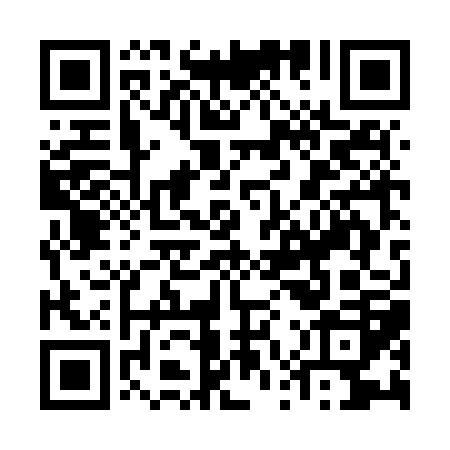 Ramadan times for Adil Tagar, PakistanMon 11 Mar 2024 - Wed 10 Apr 2024High Latitude Method: Angle Based RulePrayer Calculation Method: University of Islamic SciencesAsar Calculation Method: ShafiPrayer times provided by https://www.salahtimes.comDateDayFajrSuhurSunriseDhuhrAsrIftarMaghribIsha11Mon5:245:246:4112:384:016:346:347:5112Tue5:235:236:4012:374:016:356:357:5213Wed5:225:226:3912:374:026:356:357:5214Thu5:215:216:3812:374:026:366:367:5315Fri5:205:206:3712:364:026:366:367:5416Sat5:195:196:3612:364:026:376:377:5417Sun5:185:186:3512:364:026:376:377:5518Mon5:165:166:3412:364:026:386:387:5519Tue5:155:156:3212:354:026:386:387:5620Wed5:145:146:3112:354:026:396:397:5621Thu5:135:136:3012:354:026:406:407:5722Fri5:125:126:2912:344:026:406:407:5723Sat5:115:116:2812:344:026:416:417:5824Sun5:095:096:2712:344:026:416:417:5925Mon5:085:086:2612:334:026:416:417:5926Tue5:075:076:2512:334:026:426:428:0027Wed5:065:066:2412:334:026:426:428:0028Thu5:055:056:2312:334:016:436:438:0129Fri5:045:046:2212:324:016:436:438:0230Sat5:025:026:2012:324:016:446:448:0231Sun5:015:016:1912:324:016:446:448:031Mon5:005:006:1812:314:016:456:458:032Tue4:594:596:1712:314:016:456:458:043Wed4:584:586:1612:314:016:466:468:054Thu4:564:566:1512:314:016:466:468:055Fri4:554:556:1412:304:016:476:478:066Sat4:544:546:1312:304:006:476:478:067Sun4:534:536:1212:304:006:486:488:078Mon4:524:526:1112:294:006:486:488:089Tue4:504:506:1012:294:006:496:498:0810Wed4:494:496:0912:294:006:496:498:09